Student MiLogin Instructionshttps://milogin.michigan.gov/eai/login/authenticate?PolicyId=urn:ibm:security:authentication:asf:basicldapuser&Target=https%3A%2F%2Fmiloginci.michigan.gov%2Foidc%2Fendpoint%2Fdefault%2Fauthorize%3FqsId%3D7619736f-a3f2-48fb-a5e8-2b97dee2f46d%26client_id%3D28d60358-8345-4827-9a4d-de796b4159c7If this link doesn’t work, simply Google = State of Michigan MiLogin ***This is the same login page you may have used in the past to renew your car tabs.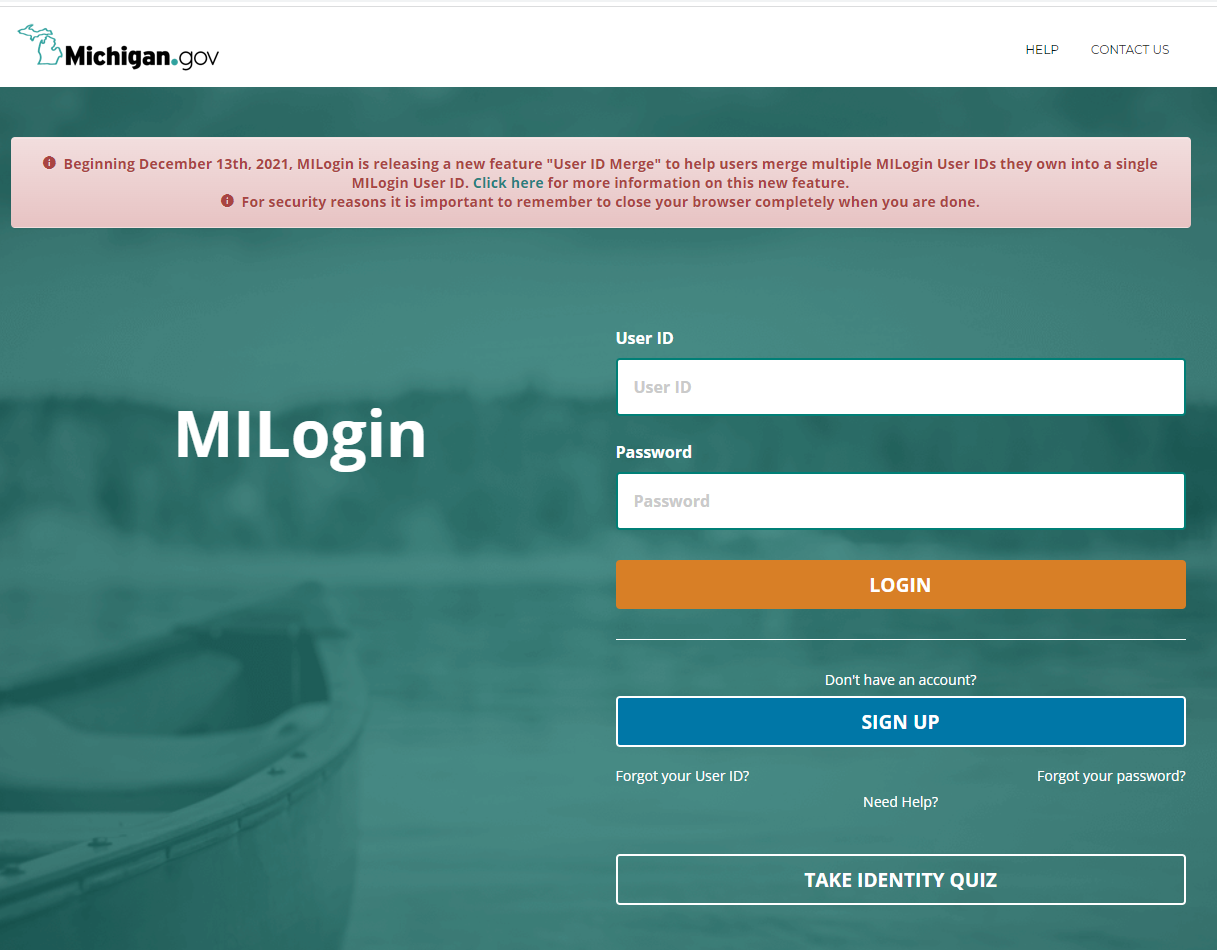 Either sign up or sign in if you’ve created an account in the past.  It is ok to create a new account if you’d like to keep your personal life and school life separate – you simply will need a different email address than your personal account.Complete the Profile Information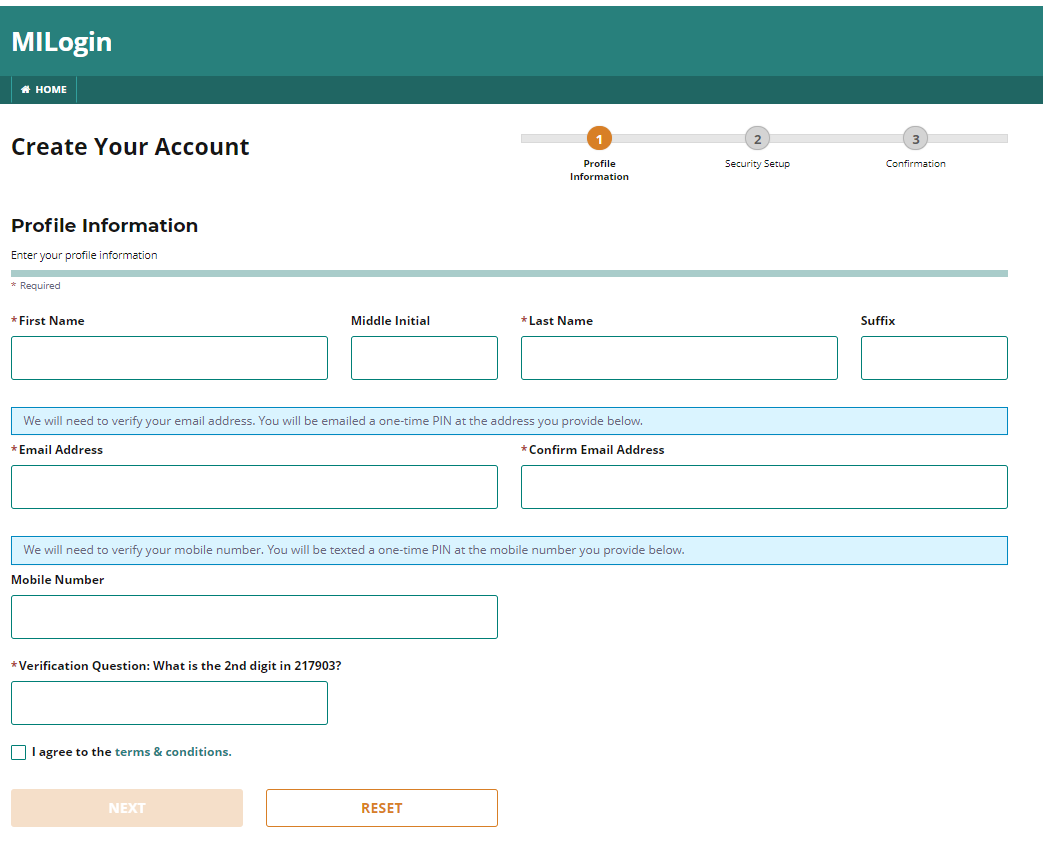 Next Create a username and password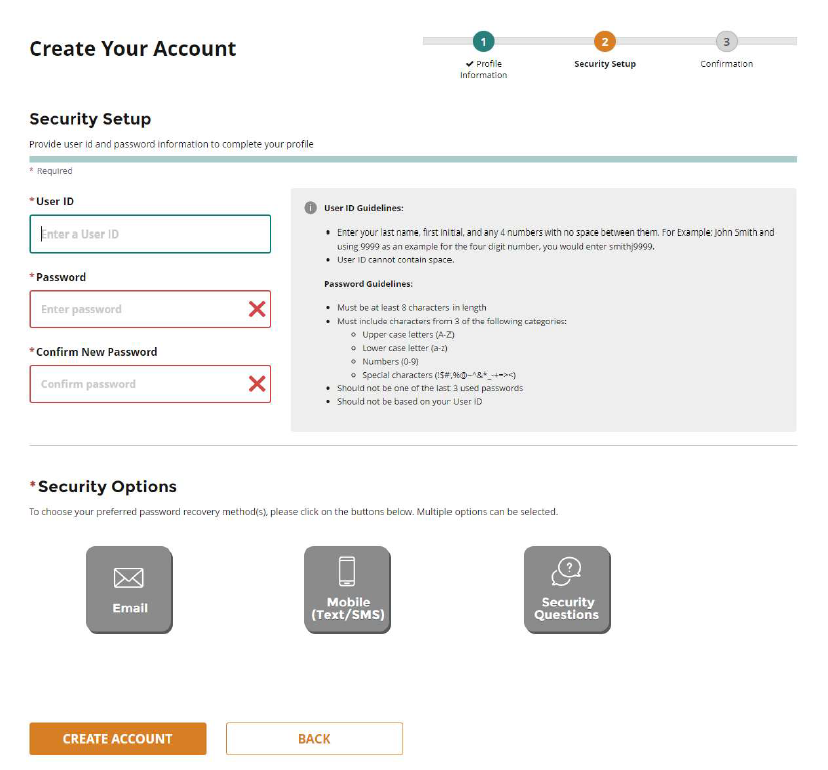 You in the system, you’ll need to request access to the Future Faculty Fellowship Program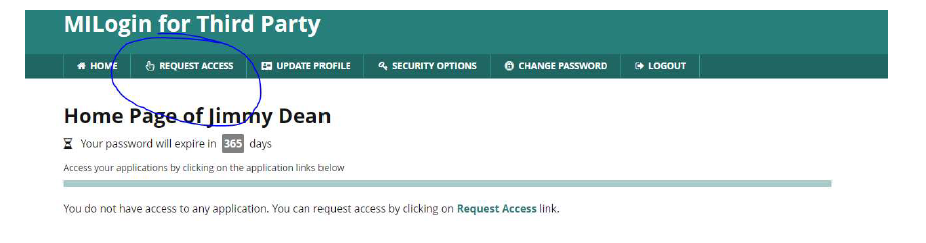 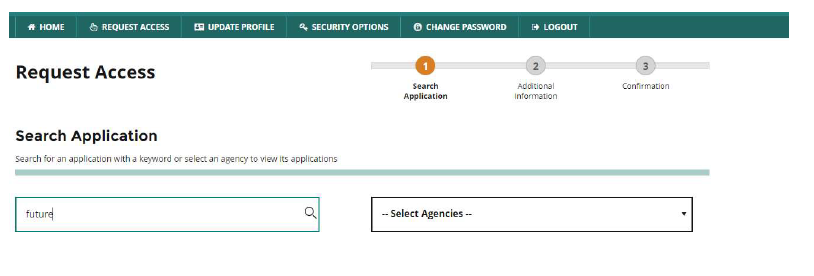 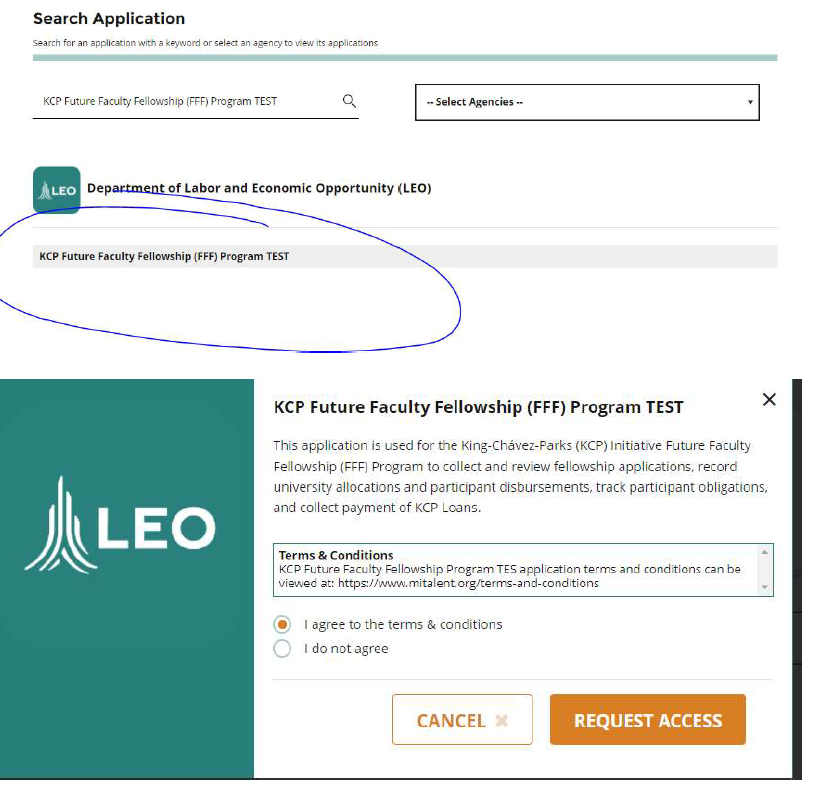 